        Центральная площадь 1, г. Удачный, Мирнинский район, Республика Саха (Якутия), 678188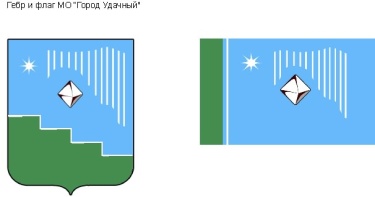 Факс: (41136) 5-03-70, тел. (41136) 5-25-70; E-mail: adm.udachny@mail.ruПОСТАНОВЛЕНИЕот «17» апреля 2023 г.                                                                                                                                                           № 249О внесении изменений в постановление от 09.09.2019№ 464 «Об организации и функционировании Единойкомиссии в сфере закупок, товаров, работ, услуг дляобеспечения нужд администрации МО «Город Удачный»В соответствии с частью 2 статьи 39 Федерального закона от 5 апреля 2013 года № 44-ФЗ «О контрактной системе в сфере закупок товаров, работ, услуг для обеспечения государственных и муниципальных нужд», на основании протеста прокурора г. Удачный от 20.03.2023 № Исорг-20980038-225-23/20980038, -ПОСТАНОВЛЯЮ:Внести следующие изменения в постановление от 09.09.2019 № 464 «Об организации и функционировании Единой комиссии в сфере закупок, товаров, работ, услуг для обеспечения нужд администрации МО «Город Удачный»:1.1. состав Единой комиссии в сфере закупок товаров, работ, услуг для обеспечения нужд администрации МО «Город Удачный» изложить согласно Приложению 1 к настоящему постановлению.1.2. Положение о Единой комиссии в сфере закупок товаров, работ, услуг для обеспечения нужд администрации МО «Город Удачный» изложить согласно Приложению 2 к настоящему постановлению.2. Главному специалисту по кадрам и муниципальной службе (Барбарук А.И.) ознакомить специалистов администрации посредством ЕСЭД «ДЕЛО», определенных приложением 1 к настоящему постановлению.3. Настоящее постановление опубликовать в порядке, предусмотренном Уставом МО «Город Удачный». Ответственный за направление настоящего постановления для опубликования и размещения на официальном сайте МО «Город Удачный» и в газете «Информационный вестник» главный специалист контрактной службы Дубинина С.В.4. Контроль исполнения настоящего постановления возложить на заместителя главы администрации по экономике и финансам Дьяконову Т.В.Глава города                                                                                             А.В. ПриходькоВИЗЫ:Заместитель главы администрациипо экономике и финансам_________________________________________ Т.В. ДьяконоваЗаместитель главы администрациипо правовым вопросам и вопросамместного самоуправления _________________________________________И.В. ФилипповаГлавный специалист по кадрам и МС_______________________________А.И. БарбарукПриложение 1к постановлениюот «17» апреля 2023 г. № 249Состав Единой комиссии в сфере закупок товаров, работ, услуг для обеспечения нужд администрации МО «Город Удачный».Председатель комиссии:Заместитель главы администрации по экономике и финансам Дьяконова Татьяна ВикторовнаЗаместитель председателя комиссии:Главный специалист ФЭО Щеглова Виктория АлександровнаЧлены комиссии: заместитель главы администрации по городскому хозяйству Балкарова Ольга Николаевназаместитель главы администрации по правовым вопросам и вопросам местного самоуправления Филиппова Ирина Владимировнаглавный бухгалтер Афанасьева Оксана Юрьевнаглавный специалист контрактной службы Дубинина Светлана Владимировнаведущий специалист контрактной службы Сафаргалеева Айгуль Жамиловнаведущий специалист ФЭО по СЭР Фёдорова Юлия Александровнаведущий специалист юрист Хисамиева Алия РинатовнаПриложение 2к постановлениюот «17» апреля 2023 г. № 249ПОЛОЖЕНИЕ О ЕДИНОЙ КОМИССИИ В СФЕРЕ ЗАКУПОК ТОВАРОВ,РАБОТ, УСЛУГ ДЛЯ ОБЕСПЕЧЕНИЯ НУЖД АДМИНИСТРАЦИИ МО «ГОРОД УДАЧНЫЙ» Общие положения1.1. Настоящее Положение определяет цели, задачи, функции, полномочия и порядок деятельности Единой комиссии по определению поставщиков (подрядчиков, исполнителей) для заключения контрактов на поставку товаров, выполнение работ, оказание услуг для нужд администрации МО «Город Удачный» (далее – Единая комиссия, комиссия) путем проведения конкурентных способов определения поставщиков.1.2. Основные понятия:– определение поставщика (подрядчика, исполнителя) - совокупность действий, которые осуществляются заказчиками в порядке, установленном Федеральный закон от 05.04.2013 № 44-ФЗ «О контрактной системе в сфере закупок товаров, работ, услуг для обеспечения государственных и муниципальных нужд» (далее - Закон № 44-ФЗ о контрактной системе), начиная с размещения извещения об осуществлении закупки товара, работы, услуги для обеспечения муниципальных нужд либо в установленных случаях с направления приглашения принять участие в определении поставщика (подрядчика, исполнителя) и завершаются заключением контракта;- под конфликтом интересов понимается ситуация, при которой личная заинтересованность (прямая или косвенная) лица, замещающего должность, замещение которой предусматривает обязанность принимать меры по предотвращению и урегулированию конфликта интересов, влияет или может повлиять на надлежащее, объективное и беспристрастное исполнение им должностных (служебных) обязанностей (осуществление полномочий).- под личной заинтересованностью понимается возможность получения доходов в виде денег, иного имущества, в том числе имущественных прав, услуг имущественного характера, результатов выполненных работ или каких-либо выгод (преимуществ) лицом, замещающим должность, замещение которой предусматривает обязанность принимать меры по предотвращению и урегулированию конфликта интересов, влияет или может повлиять на надлежащее, объективное и беспристрастное исполнение им должностных обязанностей (осуществление полномочий), и (или) состоящими с ним в близком родстве или свойстве лицами (родителями, супругами, детьми, братьями, сестрами, а также братьями, сестрами, родителями, детьми супругов и супругами детей), гражданами или организациями, с которыми лицо, и (или) лица, состоящие с ним в близком родстве или свойстве, связаны имущественными, корпоративными или иными близкими отношениями.1.3. Для определения поставщиков (подрядчиков, исполнителей) (далее - поставщик), за исключением осуществления закупки у единственного поставщика, заказчик создает Единую комиссию по осуществлению закупок. 1.4. Заказчик вправе привлечь на основе контракта специализированную организацию для выполнения отдельных функций по определению поставщика, в том числе для разработки документации о закупке, размещения в единой информационной системе и на электронной площадке информации и электронных документов, направления приглашений принять участие в определении поставщиков закрытыми способами, выполнения иных функций, связанных с обеспечением проведения определения поставщика. При этом создание комиссии по осуществлению закупок, определение начальной (максимальной) цены контракта, предмета и иных существенных условий контракта, утверждение проекта контракта, документации о закупке и подписание контракта осуществляются заказчиком.1.5. В процессе осуществления своих полномочий Единая комиссия взаимодействует с контрактной службой (контрактным управляющим) заказчика и специализированной организацией (в случае ее привлечения заказчиком) в порядке, установленном настоящим Положением.Правовое регулированиеЕдиная комиссия в процессе своей деятельности руководствуется Конституцией Российской Федерации, Бюджетным кодексом Российской Федерации, Гражданским кодексом Российской Федерации, Федеральным законом от 05.04.2013 № 44-ФЗ «О контрактной системе в сфере закупок товаров, работ, услуг для обеспечения государственных и муниципальных нужд», Законом от 26.07.2006 № 135-ФЗ «О защите конкуренции», иными действующими нормативными правовыми актами Российской Федерации, приказами и распоряжениями заказчика и настоящим Положением.3. Цели создания и принципы работы Единой комиссии3.1. Единая комиссия создается в целях определения поставщиков, за исключением осуществления закупок у единственного поставщика.3.2. Единая комиссия в своей работе основывается на принципах открытости, прозрачности информации о контрактной системе в сфере закупок, обеспечения конкуренции, профессионализма заказчиков, единства контрактной системы в сфере закупок, ответственности за результативность обеспечения государственных нужд, эффективности осуществления закупок.3.3. Задачи Единой комиссии:обеспечение экономного и эффективного расходования бюджетных средств;обеспечение объективности при рассмотрении, сопоставлении и оценке заявок на участие в конкурентных процедурах определения поставщика;соблюдение принципов открытости, прозрачности, конкурентности, результативности обеспечения государственных нужд, эффективности осуществления закупок;устранение возможностей злоупотреблений и коррупции при осуществлении закупок.Порядок формирования и деятельности Комиссии4.1. Единая комиссия является коллегиальным органом администрации МО «Город Удачный», уполномоченным на выбор поставщика при проведении конкурентных процедур, действующим на постоянной основе.4.2. Единая комиссия уполномочена на определение поставщиков с применением всех видов конкурентных процедур.4.3. В состав Единой комиссии входят не менее трех человек - членов комиссии. В состав Единой комиссии могут входить как работники администрации МО «Город Удачный», так и иные привлеченные лица. Единая комиссия состоит из председателя, заместителя председателя, членов и секретаря (в случае его утверждения). Секретарь комиссии обладает правом голоса на заседаниях комиссии.4.4. Персональный состав Единой комиссии, в том числе председатель, заместитель председателя и секретарь (в случае его необходимости), утверждается постановлением главы города или лица, исполняющего его обязанности. Решение о создании Единой комиссии принимается до начала проведения процедуры определения поставщиков (до момента публикации извещения об осуществлении закупки).4.5. Заказчик включает в состав комиссии преимущественно лиц, прошедших профессиональную переподготовку или повышение квалификации в сфере закупок, а также лиц, обладающих специальными знаниями, относящимися к объекту закупки.Заказчик вправе включить в комиссию специалистов контрактной службы (контрактного управляющего) исходя из целесообразности совмещения двух административно значимых должностей.4.6. При проведении конкурсов для заключения контрактов на создание произведений литературы или искусства, исполнения (как результата интеллектуальной деятельности), на финансирование проката или показа национальных фильмов в состав комиссии должны включаться лица творческих профессий в соответствующей области литературы или искусства. Число таких лиц должно составлять не менее чем пятьдесят процентов общего числа членов комиссии.4.7. Член Единой комиссии может быть заменен по решению главы МО «Город Удачный» или лица, исполняющего его обязанности, утвержденному постановлением главы МО «Город Удачный», а также по представлению или предписанию федерального органа исполнительной власти, уполномоченного на осуществление контроля в сфере закупок.В случае отсутствия по уважительным причинам секретаря Единой комиссии председатель комиссии вправе возложить на любого члена комиссии осуществление функций секретаря комиссии.Заместитель председателя Единой комиссии исполняет обязанности председателя Единой комиссии в его отсутствие.4.8. Членами Единой комиссии не могут быть:а) физические лица, которые были привлечены в качестве экспертов к проведению экспертной оценки извещения об осуществлении закупки, документации о закупке (в случае, если Законом № 44-ФЗ о контрактной системе предусмотрена документация о закупке), заявок на участие в конкурсе;б) физические лица, имеющие личную заинтересованность в результатах определения поставщика (подрядчика, исполнителя), в том числе физические лица, подавшие заявки на участие в определении поставщика (подрядчика, исполнителя), либо состоящие в трудовых отношениях с организациями или физическими лицами, подавшими данные заявки, либо являющиеся управляющими организаций, подавших заявки на участие в определении поставщика (подрядчика, исполнителя). Понятие «личная заинтересованность» используется в значении, указанном в Федеральном законе от 25 декабря 2008 года № 273-ФЗ «О противодействии коррупции» (далее - Закон № 273-ФЗ);в) физические лица, являющиеся участниками (акционерами) организаций, подавших заявки на участие в закупке, членами их органов управления, кредиторами участников закупки;г) должностные лица органов контроля, указанных в части 1 статьи 99 Закона № 44-ФЗ о контрактной системе, непосредственно осуществляющие контроль в сфере закупок.4.9. Член Единой комиссии обязан незамедлительно сообщить главе МО «Город Удачный» или лицу, исполняющему его обязанности, о возникновении обстоятельств, предусмотренных пунктом 4.5 настоящего Положения. В случае выявления в составе комиссии физических лиц, указанных в пункте 4.5 настоящего Положения, глава МО «Город Удачный» или лицо, исполняющее его обязанности, на основании представления председателя Единой комиссии обязан незамедлительно заменить их другими физическими лицами, соответствующими требованиям, предусмотренным положениями пункта 4.5 настоящего Положения.4.10. Работа Единой комиссии осуществляется на ее заседаниях. Заседание комиссии правомочно, если на нем присутствует не менее чем пятьдесят процентов общего числа ее членов.4.11. Решение Единой комиссии принимается простым большинством голосов от числа присутствующих на заседании членов и оформляется протоколом, который подписывается членами Единой комиссии усиленными электронными подписями на электронной площадке.При голосовании каждый член комиссии имеет один голос. Голосование осуществляется открыто. Делегирование членами комиссии своих полномочий иным лицам не допускается.4.12. Члены Единой комиссии обязаны при осуществлении закупок принимать меры по предотвращению и урегулированию конфликта интересов в соответствии с Законом № 273-ФЗ, в том числе с учетом информации, предоставленной Заказчику в соответствии с частью 23 статьи 34 Закона № 44-ФЗ о контрактной системе.4.13. Члены Единой комиссии могут участвовать в заседании с использованием систем видео-конференц-связи с соблюдением требований законодательства Российской Федерации о защите государственной тайны.4.14. Дата, время и место заседания Единой комиссии назначается председателем комиссии, в его отсутствие заместителем председателя комиссии.4.15. Оригиналы всех документов, составленных при осуществлении функций Единой комиссии, хранятся в отделе контрактной службы в течение сроков, установленных Законом № 44-ФЗ о контрактной системе.5. Функции Единой комиссии5.1. Функциями Единой комиссии являются:проверка соответствия участников закупки требованиям, установленным Заказчиком;принятие решения о допуске либо отклонении заявок участников закупки;рассмотрение, оценка заявок на участие в определении поставщика;определение победителя определения поставщика;иные функции, которые возложены Законом № 44-ФЗ о контрактной системе на комиссию.Порядок действий комиссии в рамках конкретной процедуры определения поставщика устанавливаются в зависимости от способа, формы процедуры.5.3. Единую комиссию возглавляет председатель комиссии.5.3.1. Председатель комиссии выполняет следующие функции:- осуществляет общее руководство работой комиссии;- осуществляет подготовку заседаний комиссии, в том числе сбор и оформление необходимых сведений;- объявляет заседание комиссии правомочным или неправомочным из-за отсутствия кворума;- ведет заседание комиссии;- информирует членов комиссии по всем вопросам, относящимся к их функциям;- определяет порядок рассмотрения обсуждаемых вопросов;- выносит на обсуждение вопрос о привлечении к работе комиссии экспертов в случаях, предусмотренных Законом № 44-ФЗ о контрактной системе;- обеспечивает взаимодействие с контрактной службой Заказчика;- осуществляет иные действия, необходимые для выполнения комиссией своих функций.6. Права, обязанности и ответственность Единой комиссии6.1. Члены Единой комиссии имеют право:знакомиться со всеми представленными на рассмотрение комиссии документами и материалами;участвовать в заседании с использованием систем видео-конференц-связи с соблюдением требований законодательства РФ о защите гостайны;выступать по вопросам повестки дня на заседании комиссии и проверять правильность оформления протоколов, в том числе правильность отражения в протоколе содержания выступлений;обращаться к председателю комиссии с предложениями, касающимися организации работы комиссии.6.2. Члены Единой комиссии обязаны:соблюдать законодательство РФ;подписывать (в установленных Законом № 44-ФЗ о контрактной системе случаях - усиленными квалифицированными электронными подписями) протоколы, формируемые в ходе определения поставщика;принимать решения по вопросам, относящимся к компетенции комиссии;обеспечивать конфиденциальность информации, содержащейся в заявках участников и иных документах, в соответствии с законодательством РФ;незамедлительно сообщать Заказчику о фактах, препятствующих участию в работе комиссии;не допускать проведения переговоров с участником закупки в отношении заявок на участие в конкурентных процедурах, в том числе в отношении заявки, поданной таким участником, до выявления победителя, за исключением случаев, предусмотренных Законом № 44-ФЗ о контрактной системе.6.3. Члены Единой комиссии несут персональную ответственность за соблюдение требований, установленных законодательством Российской Федерации о контрактной системе в сфере закупок и подзаконных нормативных правовых актов.6.4. Решение Единой комиссии, принятое в нарушение требований Закона № 44-ФЗ о контрактной системе, может быть обжаловано любым участником закупки в порядке, установленном Законом, и признано недействительным по решению контрольного органа в сфере закупок.